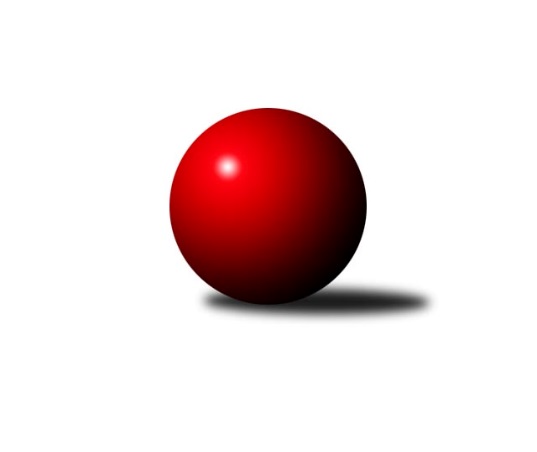 Č.16Ročník 2023/2024	24.2.2024Nejlepšího výkonu v tomto kole: 3422 dosáhlo družstvo: SKK Hořice B3. KLM B 2023/2024Výsledky 16. kolaSouhrnný přehled výsledků:SK Verneřice	- SKK Náchod	1:7	3213:3355	8.0:16.0	24.2.TJ Dynamo Liberec	- TJ Tesla Pardubice 	4:4	3256:3272	12.0:12.0	24.2.SK Žižkov Praha	- KK Kolín	2:6	3288:3410	9.0:15.0	24.2.TJ Kuželky Česká Lípa 	- KK Jiří Poděbrady	6:2	3375:3301	12.0:12.0	24.2.SKK Hořice B	- TJ Sokol Benešov 	7:1	3422:3186	17.0:7.0	24.2.TJ Radlice A	- TJ Sokol Chotoviny 	2:6	3268:3363	8.5:15.5	24.2.Tabulka družstev:	1.	SKK Náchod	16	15	0	1	96.0 : 32.0 	232.0 : 152.0 	 3381	30	2.	KK Kolín	16	11	1	4	79.0 : 49.0 	221.5 : 162.5 	 3377	23	3.	TJ Tesla Pardubice	16	10	1	5	75.0 : 53.0 	197.5 : 186.5 	 3281	21	4.	TJ Sokol Chotoviny	16	9	0	7	74.0 : 54.0 	208.5 : 175.5 	 3305	18	5.	KK Jiří Poděbrady	16	8	2	6	69.0 : 59.0 	201.5 : 182.5 	 3313	18	6.	TJ Sokol Benešov	16	8	1	7	62.5 : 65.5 	182.5 : 201.5 	 3295	17	7.	SKK Hořice B	16	7	0	9	60.5 : 67.5 	187.5 : 196.5 	 3299	14	8.	TJ Kuželky Česká Lípa	16	7	0	9	59.0 : 69.0 	193.5 : 190.5 	 3283	14	9.	TJ Radlice A	16	6	1	9	58.0 : 70.0 	181.0 : 203.0 	 3343	13	10.	SK Žižkov Praha	16	5	1	10	56.0 : 72.0 	192.0 : 192.0 	 3280	11	11.	TJ Dynamo Liberec	16	2	3	11	53.0 : 75.0 	176.0 : 208.0 	 3277	7	12.	SK Verneřice	16	3	0	13	26.0 : 102.0 	130.5 : 253.5 	 3176	6Podrobné výsledky kola:	 SK Verneřice	3213	1:7	3355	SKK Náchod	Radek Mach	133 	 153 	 145 	135	566 	 1:3 	 593 	 156	154 	 138	145	Ladislav Beránek	Daniel Sekyra	137 	 136 	 126 	147	546 	 2:2 	 544 	 124	154 	 145	121	Antonín Hejzlar	Petr Kramer	149 	 122 	 131 	123	525 	 2:2 	 542 	 145	118 	 150	129	Denis Hofman *1	Miloslav Plíšek	127 	 145 	 123 	120	515 	 0:4 	 552 	 138	150 	 137	127	Tomáš Majer	Martin Ledwoň	116 	 152 	 129 	140	537 	 2:2 	 559 	 141	146 	 133	139	Jan Adamů	Patrik Kukeně	142 	 113 	 123 	146	524 	 1:3 	 565 	 119	135 	 145	166	František Hejnarozhodčí: Miroslav Malýstřídání: *1 od 61. hodu Martin HanušNejlepší výkon utkání: 593 - Ladislav Beránek	 TJ Dynamo Liberec	3256	4:4	3272	TJ Tesla Pardubice 	Lukáš Jireš	149 	 136 	 130 	136	551 	 3:1 	 527 	 122	148 	 128	129	Martin Hubáček	František Obruča	131 	 145 	 121 	151	548 	 0:4 	 592 	 144	152 	 138	158	Milan Vaněk	Ladislav Wajsar st.	138 	 123 	 154 	126	541 	 2:2 	 561 	 144	149 	 145	123	Vít Veselý	Ludvík Szabo	147 	 113 	 133 	140	533 	 2:2 	 522 	 133	120 	 137	132	Bedřich Šiška	Libor Drábek	124 	 127 	 140 	149	540 	 2:2 	 524 	 114	132 	 128	150	Daniel Stráník	Vojtěch Pecina	134 	 137 	 131 	141	543 	 3:1 	 546 	 125	133 	 161	127	Michal Šicrozhodčí: Ladislav HetclNejlepší výkon utkání: 592 - Milan Vaněk	 SK Žižkov Praha	3288	2:6	3410	KK Kolín	Martin Beran	149 	 143 	 118 	143	553 	 2:2 	 545 	 112	140 	 145	148	Jiří Němec	Jiří Zetek	128 	 146 	 135 	127	536 	 2:2 	 539 	 144	133 	 132	130	Michal Brachovec	Pavel Řehánek	140 	 141 	 151 	142	574 	 4:0 	 531 	 138	130 	 142	121	Miroslav Šnejdar st.	Luboš Kocmich	135 	 153 	 142 	134	564 	 1:3 	 590 	 139	145 	 157	149	Vojtěch Zelenka	Stanislav Schuh	141 	 133 	 141 	101	516 	 0:4 	 598 	 156	141 	 162	139	Martin Švorba	Pavel Holub	144 	 150 	 125 	126	545 	 0:4 	 607 	 151	160 	 144	152	Miroslav Šnejdar ml.rozhodčí: Michal TruksaNejlepší výkon utkání: 607 - Miroslav Šnejdar ml.	 TJ Kuželky Česká Lípa 	3375	6:2	3301	KK Jiří Poděbrady	Martin Ducke	151 	 130 	 127 	140	548 	 2:2 	 534 	 125	143 	 119	147	Ladislav Nožička	Marek Kyzivát	142 	 126 	 149 	140	557 	 2:2 	 579 	 140	146 	 142	151	Jiří Šafránek	Vladimír Ludvík	142 	 146 	 136 	125	549 	 1:3 	 570 	 123	149 	 149	149	Jiří Tichý	Jiří Klíma st.	157 	 164 	 143 	147	611 	 3:1 	 551 	 131	141 	 146	133	Petr Tomáš	Martin Najman	139 	 141 	 133 	136	549 	 2:2 	 535 	 112	135 	 139	149	Lukáš Poláček	Josef Rubanický	126 	 149 	 150 	136	561 	 2:2 	 532 	 133	127 	 133	139	Ondřej Šafránekrozhodčí: Radek MachNejlepší výkon utkání: 611 - Jiří Klíma st.	 SKK Hořice B	3422	7:1	3186	TJ Sokol Benešov 	Karel Košťál	141 	 132 	 136 	125	534 	 2:2 	 555 	 126	160 	 124	145	Jiří Franěk	Radek Košťál	145 	 154 	 138 	154	591 	 4:0 	 485 	 128	127 	 126	104	Miroslav Drábek	Kryštof Košťál	132 	 158 	 149 	156	595 	 2:2 	 584 	 151	160 	 122	151	Jaroslav Franěk	Martin Zvoníček	126 	 130 	 170 	142	568 	 2:2 	 542 	 134	135 	 132	141	Jiří Kočí	Martin Bartoníček	139 	 121 	 159 	153	572 	 3:1 	 522 	 136	130 	 114	142	Michal Vyskočil	Miroslav Nálevka	132 	 149 	 136 	145	562 	 4:0 	 498 	 117	145 	 113	123	Miroslav Šostýrozhodčí: Bořek FikarNejlepší výkon utkání: 595 - Kryštof Košťál	 TJ Radlice A	3268	2:6	3363	TJ Sokol Chotoviny 	Rostislav Kašpar	148 	 133 	 120 	136	537 	 2:2 	 574 	 137	131 	 158	148	Jan Holšan	Josef Kašpar	142 	 143 	 130 	146	561 	 2.5:1.5 	 554 	 157	123 	 130	144	Pavel Makovec	Pavel Janoušek	122 	 134 	 155 	129	540 	 1:3 	 565 	 137	142 	 159	127	Bořivoj Jelínek	Milan Komorník	143 	 121 	 129 	133	526 	 1:3 	 569 	 153	147 	 149	120	Jan Fořter	Jaroslav Kourek	135 	 137 	 127 	124	523 	 0:4 	 539 	 138	142 	 134	125	Zbyněk Hein	Miloš Beneš ml.	165 	 142 	 150 	124	581 	 2:2 	 562 	 130	154 	 155	123	Libor Hrstkarozhodčí: Jiří NovotnýNejlepší výkon utkání: 581 - Miloš Beneš ml.Pořadí jednotlivců:	jméno hráče	družstvo	celkem	plné	dorážka	chyby	poměr kuž.	Maximum	1.	Miroslav Šnejdar  ml.	KK Kolín	605.94	385.8	220.2	0.7	8/10	(641)	2.	Martin Švorba 	KK Kolín	587.47	385.1	202.4	2.5	10/10	(637)	3.	Josef Kašpar 	TJ Radlice A	581.81	384.9	196.9	4.0	8/8	(629)	4.	Rostislav Kašpar 	TJ Radlice A	576.73	375.3	201.4	2.4	7/8	(605)	5.	Luboš Kocmich 	SK Žižkov Praha	571.55	382.8	188.8	4.2	6/8	(592)	6.	Antonín Hejzlar 	SKK Náchod	571.01	377.8	193.2	3.7	9/9	(646)	7.	Ladislav Beránek 	SKK Náchod	570.05	373.2	196.8	1.8	7/9	(643)	8.	Václav Kňap 	KK Jiří Poděbrady	568.46	377.9	190.6	3.3	9/9	(615)	9.	František Obruča 	TJ Dynamo Liberec	567.76	382.2	185.6	3.2	7/8	(606)	10.	Milan Komorník 	TJ Radlice A	565.97	376.5	189.5	3.3	7/8	(607)	11.	Jan Adamů 	SKK Náchod	565.28	378.0	187.3	3.2	8/9	(611)	12.	František Hejna 	SKK Náchod	564.55	377.3	187.2	3.3	8/9	(618)	13.	Kryštof Košťál 	SKK Hořice B	564.09	374.4	189.7	3.2	6/8	(595)	14.	Martin Hanuš 	SKK Náchod	564.05	379.2	184.9	4.0	9/9	(624)	15.	Denis Hofman 	SKK Náchod	562.56	371.7	190.9	6.7	6/9	(581)	16.	Jan Holšan 	TJ Sokol Chotoviny 	562.40	379.7	182.7	3.1	9/9	(597)	17.	Vladimír Ludvík 	TJ Kuželky Česká Lípa 	561.72	378.6	183.1	4.1	6/8	(598)	18.	Martin Bartoníček 	SKK Hořice B	561.55	379.6	182.0	5.3	8/8	(626)	19.	Zbyněk Hein 	TJ Sokol Chotoviny 	561.29	374.2	187.1	3.4	8/9	(608)	20.	Vojtěch Zelenka 	KK Kolín	559.65	374.0	185.7	4.4	8/10	(590)	21.	Jiří Franěk 	TJ Sokol Benešov 	559.61	365.8	193.8	5.0	8/9	(593)	22.	Michal Vyskočil 	TJ Sokol Benešov 	558.08	375.4	182.7	5.6	9/9	(612)	23.	Ondřej Šafránek 	KK Jiří Poděbrady	557.82	373.5	184.3	5.2	9/9	(603)	24.	Miloš Beneš  ml.	TJ Radlice A	557.79	376.3	181.5	4.2	8/8	(601)	25.	Miroslav Malý 	TJ Kuželky Česká Lípa 	557.67	366.9	190.7	3.5	6/8	(616)	26.	Milan Vaněk 	TJ Tesla Pardubice 	557.34	370.1	187.3	4.6	8/8	(594)	27.	Michal Talacko 	TJ Tesla Pardubice 	557.08	372.4	184.6	3.1	7/8	(582)	28.	Jiří Šafránek 	KK Jiří Poděbrady	557.08	372.2	184.9	4.2	9/9	(600)	29.	Martin Hubáček 	TJ Tesla Pardubice 	555.17	372.6	182.6	6.7	8/8	(604)	30.	Bořivoj Jelínek 	TJ Sokol Chotoviny 	554.63	372.1	182.6	3.9	6/9	(598)	31.	Patrik Kukeně 	SK Verneřice	553.67	371.8	181.9	4.1	8/8	(597)	32.	Pavel Řehánek 	SK Žižkov Praha	553.60	372.4	181.2	3.7	7/8	(583)	33.	Jaroslav Franěk 	TJ Sokol Benešov 	553.02	371.5	181.5	3.8	8/9	(584)	34.	Josef Rubanický 	TJ Kuželky Česká Lípa 	552.26	365.4	186.8	4.9	8/8	(614)	35.	Tomáš Majer 	SKK Náchod	552.25	369.0	183.3	5.2	8/9	(588)	36.	Jiří Němec 	KK Kolín	552.15	369.2	183.0	4.7	8/10	(567)	37.	Miroslav Nálevka 	SKK Hořice B	551.82	367.7	184.1	3.8	7/8	(610)	38.	Ivan Žaloudík 	SK Žižkov Praha	551.29	374.1	177.2	3.8	7/8	(594)	39.	Radek Košťál 	SKK Hořice B	549.94	364.2	185.8	4.4	8/8	(602)	40.	Libor Hrstka 	TJ Sokol Chotoviny 	549.52	371.6	177.9	4.7	8/9	(609)	41.	Martin Ducke 	TJ Kuželky Česká Lípa 	549.14	366.3	182.8	4.1	7/8	(599)	42.	Tomáš Svoboda 	TJ Sokol Benešov 	548.91	367.3	181.6	4.3	7/9	(597)	43.	Jan Bartoň 	TJ Sokol Chotoviny 	548.88	371.8	177.1	3.9	6/9	(578)	44.	Libor Drábek 	TJ Dynamo Liberec	548.32	367.1	181.2	5.6	6/8	(578)	45.	Josef Zejda  ml.	TJ Dynamo Liberec	547.49	370.9	176.6	5.2	7/8	(580)	46.	Pavel Holub 	SK Žižkov Praha	547.28	375.0	172.2	6.6	6/8	(585)	47.	Lukáš Poláček 	KK Jiří Poděbrady	546.60	373.6	173.0	7.0	7/9	(617)	48.	Pavel Makovec 	TJ Sokol Chotoviny 	545.65	371.6	174.0	5.1	9/9	(596)	49.	Petr Tomáš 	KK Jiří Poděbrady	545.58	358.7	186.9	5.8	6/9	(608)	50.	Michal Brachovec 	KK Kolín	545.51	364.3	181.2	6.1	7/10	(584)	51.	Martin Najman 	TJ Kuželky Česká Lípa 	545.50	375.0	170.5	8.1	8/8	(612)	52.	Daniel Sekyra 	SK Verneřice	544.56	367.9	176.6	5.3	8/8	(586)	53.	Miroslav Šnejdar  st.	KK Kolín	543.39	363.6	179.8	5.2	7/10	(566)	54.	Daniel Stráník 	TJ Tesla Pardubice 	542.58	363.8	178.8	5.2	8/8	(605)	55.	Jiří Zetek 	SK Žižkov Praha	542.07	370.0	172.1	4.6	6/8	(572)	56.	Miloš Holý 	TJ Dynamo Liberec	541.61	368.0	173.6	8.1	6/8	(578)	57.	Miroslav Šostý 	TJ Sokol Benešov 	540.59	366.0	174.6	5.0	9/9	(600)	58.	Pavel Janoušek 	TJ Radlice A	540.16	366.7	173.5	7.5	7/8	(590)	59.	Michal Šic 	TJ Tesla Pardubice 	540.02	359.5	180.5	5.5	8/8	(581)	60.	Jan Fořter 	TJ Sokol Chotoviny 	539.88	362.8	177.0	7.1	8/9	(591)	61.	Karel Košťál 	SKK Hořice B	538.93	371.7	167.2	9.0	8/8	(587)	62.	Ladislav Nožička 	KK Jiří Poděbrady	538.79	362.6	176.2	6.7	9/9	(606)	63.	Martin Beran 	SK Žižkov Praha	538.12	363.6	174.5	5.5	7/8	(584)	64.	Jiří Klíma  st.	TJ Kuželky Česká Lípa 	537.16	364.5	172.6	4.5	7/8	(618)	65.	Martin Zvoníček 	SKK Hořice B	535.79	367.2	168.6	8.2	7/8	(569)	66.	Vít Veselý 	TJ Tesla Pardubice 	535.35	362.4	173.0	7.8	8/8	(565)	67.	David Kašpar 	TJ Radlice A	535.29	367.0	168.3	7.4	7/8	(598)	68.	Radek Mach 	SK Verneřice	529.33	364.0	165.3	6.9	8/8	(569)	69.	Lukáš Zítka 	SK Verneřice	528.91	365.0	163.9	8.3	8/8	(578)	70.	Martin Ledwoň 	SK Verneřice	522.66	354.2	168.5	10.4	7/8	(567)	71.	Miloslav Plíšek 	SK Verneřice	508.25	348.1	160.2	9.4	7/8	(560)		Lukáš Lehner 	TJ Radlice A	585.00	387.0	198.0	2.0	1/8	(585)		Lukáš Jireš 	TJ Dynamo Liberec	576.67	372.8	203.8	3.8	2/8	(585)		Ivan Januš 	TJ Sokol Benešov 	566.00	374.0	192.0	2.0	1/9	(566)		Vojtěch Pecina 	TJ Dynamo Liberec	563.80	374.7	189.1	2.8	5/8	(628)		Ladislav Kalous 	TJ Sokol Benešov 	563.00	376.0	187.0	6.0	1/9	(563)		Jan Pelák 	KK Kolín	556.40	373.5	182.9	3.7	6/10	(583)		Lukáš Vacek 	SK Žižkov Praha	556.12	367.4	188.8	5.7	5/8	(590)		Karel Drábek 	TJ Sokol Benešov 	555.00	373.0	182.0	2.5	2/9	(556)		Lukáš Štich 	KK Jiří Poděbrady	553.00	371.0	182.0	5.0	2/9	(560)		Petr Červ 	TJ Sokol Benešov 	553.00	393.0	160.0	7.0	1/9	(553)		Ondřej Černý 	SKK Hořice B	552.87	370.4	182.5	3.3	5/8	(600)		Jiří Tichý 	KK Jiří Poděbrady	550.95	364.0	187.0	2.6	5/9	(602)		Lukáš Holosko 	KK Kolín	549.50	370.6	178.9	4.3	6/10	(573)		Lukáš Kočí 	TJ Sokol Benešov 	546.00	367.0	179.0	2.0	1/9	(546)		Ludvík Szabo 	TJ Dynamo Liberec	542.25	363.1	179.2	4.7	5/8	(554)		Petr Steinz 	TJ Kuželky Česká Lípa 	542.00	391.0	151.0	12.0	1/8	(542)		Roman Žežulka 	TJ Dynamo Liberec	541.00	361.8	179.2	5.9	5/8	(589)		Ladislav Wajsar  st.	TJ Dynamo Liberec	540.30	369.5	170.9	6.9	5/8	(568)		Jan Kamín 	TJ Radlice A	540.00	357.3	182.7	6.7	1/8	(585)		Jaroslav Kourek 	TJ Radlice A	538.00	361.3	176.7	8.0	3/8	(566)		Jiří Kočí 	TJ Sokol Benešov 	536.33	363.0	173.3	6.3	3/9	(546)		Marek Kyzivát 	TJ Kuželky Česká Lípa 	533.15	358.8	174.4	8.8	5/8	(591)		Bedřich Šiška 	TJ Tesla Pardubice 	531.11	351.1	180.0	8.1	3/8	(560)		Petr Veverka 	SK Žižkov Praha	527.20	357.2	170.0	8.7	5/8	(579)		Ondřej Košťál 	SKK Hořice B	526.00	379.0	147.0	10.5	1/8	(529)		Miroslav Drábek 	TJ Sokol Benešov 	520.75	359.1	161.6	9.8	4/9	(543)		Jakub Moučka 	KK Kolín	517.00	385.0	132.0	13.0	1/10	(517)		Petr Kramer 	SK Verneřice	516.33	352.5	163.8	7.3	2/8	(536)		Stanislav Schuh 	SK Žižkov Praha	516.00	338.0	178.0	4.0	1/8	(516)		Radek Lehner 	TJ Radlice A	506.00	350.0	156.0	12.5	2/8	(520)		Milan Novák 	TJ Tesla Pardubice 	498.00	360.0	138.0	8.0	1/8	(498)		Ladislav Elis  st.	SK Verneřice	463.00	323.0	140.0	10.0	1/8	(463)Sportovně technické informace:Starty náhradníků:registrační číslo	jméno a příjmení 	datum startu 	družstvo	číslo startu17967	Jaroslav Kourek	24.02.2024	TJ Radlice A	2x1274	Stanislav Schuh	24.02.2024	SK Žižkov Praha	1x14558	Jiří Kočí	24.02.2024	TJ Sokol Benešov 	2x
Hráči dopsaní na soupisku:registrační číslo	jméno a příjmení 	datum startu 	družstvo	Program dalšího kola:17. kolo2.3.2024	so	10:00	KK Jiří Poděbrady - TJ Dynamo Liberec	2.3.2024	so	10:00	TJ Sokol Benešov  - TJ Radlice A	2.3.2024	so	13:00	KK Kolín - SK Verneřice	2.3.2024	so	14:30	TJ Tesla Pardubice  - SKK Hořice B	2.3.2024	so	15:00	SKK Náchod - TJ Kuželky Česká Lípa 	2.3.2024	so	17:00	TJ Sokol Chotoviny  - SK Žižkov Praha	Nejlepší šestka kola - absolutněNejlepší šestka kola - absolutněNejlepší šestka kola - absolutněNejlepší šestka kola - absolutněNejlepší šestka kola - dle průměru kuželenNejlepší šestka kola - dle průměru kuželenNejlepší šestka kola - dle průměru kuželenNejlepší šestka kola - dle průměru kuželenNejlepší šestka kola - dle průměru kuželenPočetJménoNázev týmuVýkonPočetJménoNázev týmuPrůměr (%)Výkon3xJiří Klíma st.Č. Lípa6112xJiří Klíma st.Č. Lípa110.436117xMiroslav Šnejdar ml.KK Kolín A6077xMiroslav Šnejdar ml.KK Kolín A109.816075xMartin ŠvorbaKK Kolín A5985xMartin ŠvorbaKK Kolín A108.185981xKryštof KošťálHořice B5953xMilan VaněkPardubice107.195923xLadislav BeránekNáchod5933xLadislav BeránekNáchod107.175934xMilan VaněkPardubice5921xKryštof KošťálHořice B106.87595